AGENDA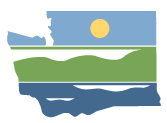 WRIA 12 Watershed Restoration and Enhancement CommitteeCommittee MeetingMarch 11, 2020 | 12:30 p.m. – 3:30 p.m. |WRIA 12 WebpageLocationWebExWebEx LinkPassword: WRIA12CommitteeCommittee ChairRebecca BrownRebecca.brown@ecy.wa.govHandoutsAgendaDiscussion GuideWorkgroup RecommendationWelcome, Introductions, and Committee Business12:30 p.m. | 15 minutes | Facilitator and ChairMeeting logistics and agenda overview.February meeting summary.Announcements and updates.Public Comment12:45 p.m. | 5 minutes | Facilitator | Three minutes per comment.Consumptive Use Recommendation12:50 p.m. | 30 minutes | Chair | Projects1:20 p.m. | 30 minutes | Facilitator | Objective: Review outcomes and next steps from workgroup meeting.10 Minute Break Policy and Regulatory Considerations2:00 p.m. | 50 minutes | Facilitator| Objective: Propose policy and regulatory considerations for the plan. Identify a path forward for proposals.Addressing Resiliency2:50 p.m. | 20 minutes | Chair | Objective: Assess interest and opportunities to address resiliency in the plan.Next StepsNext workgroup meeting: March 24, 2020, 10 am – 12 pm, WebEx.Next full committee meeting: May 13, 2020, 12:30 pm – 3:30 pm Lakewood Community CenterPlan Review Process3:15 p.m. | 15 minutes | Chair| 